+Board of Supervisors:Lynn Montgomery, ChairAlfred Baca, Vice ChairOrlando J. Lucero, Sec’y-TreasurerKathleen Groody, SupervisorCharles D. Torres, SupervisorAssociate Supervisors:Patricia BoltonMary Catherine Baca, WebmasterSusan HarrelsonStaff:  Carolyn KennedyDistrict ManagerCooperators:NRCS – USDARoxann MooreActing District ConservationistNMDAJim WanstallSoil & Water Conservation SpecialistCoronado Soil & Water Conservation DistrictPO Box 69Bernalillo, NM 87004Office: 505-867-2853 or 505-867-9580Email: info@coronadoswcd.org Website: www.coronadoswcd.orgCORONADO SOIL AND WATER CONSERVATION DISTRICTBOARD OF SUPERVISORS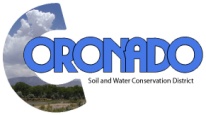 Notice is hereby given that The Coronado Soil and Water Conservation District will hold its regular meeting on the third Thursday of every month at 9:00am at the El Zocalo Event Center, 264 S. Camino del Pueblo, Bernalillo, New Mexico.Open Meeting Agenda–Regular Board Meeting, July 16, 2020Via Zoom: https://us02web.zoom.us/j/86328719778Call in: 1-346-248-7799 or 1-669-900-9128Meeting ID 863 2871 97781.     Call to Order/Roll Call                                                                                                             9:00 am2.     Approval of Agenda3.     Introduction of Guests/Reports             Roxann Moore, NRCS             Jim Wanstall, NMDA4.      Approval of Minutes             June 18, 20205.      Financial Report6.      Approval of Bills7.      Correspondence8.      Staff Report9.      Board Reports [5 Minutes each]10.    Unfinished Business         None11.    New Business (Discussion/Action Items)         A.   Adjust Budget Lines, FY20 Budget           B.   4th Quarterly Budget Report and Resolution, due to SWCC 7/31/20         C.   Final Budget FY21 and Resolution, due to SWCC 7/31/2012.    Upcoming Events/Meetings/Due Dates          A.    Sandia Collaborative Meeting, 8/18/20Persons with disabilities or that need assistance attending the meeting, please contact 505-867-2853 or 505-867-9580.